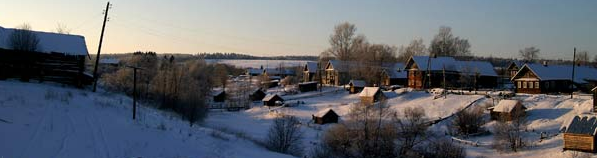 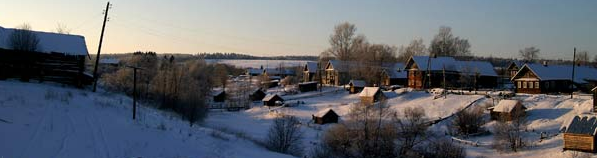 Информационный бюллетень Шелтозерского вепсского сельского поселения                               27.02.2020 год  распространяется бесплатноРЕСПУБЛИКА КАРЕЛИЯПРИОНЕЖСКИЙ МУНИЦИПАЛЬНЫЙ РАЙОНАДМИНИСТРАЦИЯШЕЛТОЗЕРСКОГО   ВЕПССКОГО   СЕЛЬСКОГО  ПОСЕЛЕНИЯПОСТАНОВЛЕНИЕот  31 января  2020 г.                                                                                                            № 5Об утверждении Порядка сбора, расходования и распределения денежных средств населения и спонсоров при участии в Проекте по поддержке местных инициатив В целях реализации Проекта по поддержке местных инициатив в МО «Шелтозерское вепсское сельское поселение (далее — ППМИ), законности и результативности использования бюджетных средств, выделенных на реализацию проекта по обустройству площадки для развития физической культуры и спорта в с. Шелтозеро Прионежского района Республики Карелия, Администрация Шелтозерского вепсского сельского поселенияПОСТАНОВЛЯЕТ:1.	Утвердить Порядок сбора, расходования и распределения денежных средств населения и спонсоров при участии в Проекте по поддержке местных инициатив. Прилагается. 2.	Утвердить форму Ведомости сбора денежных средств населения при участии в Проекте по поддержке местных инициатив в Шелтозерском вепсском сельском поселении на 2020 год. Прилагается. 3.	  Настоящее постановление опубликовать информационном бюллетене «Вести Шелтозерья» и разместить на официальном сайте администрации Шелтозерского вепсского сельского поселения.4.	Контроль за исполнением настоящего  постановления  оставляю за собой.Глава Шелтозерского вепсскогосельского поселения                                                                                                                           Сафонова И.М.УТВЕРЖДЕНПостановлением АдминистрацииШелтозерского вепсского сельского поселения № 5 от 31.01.2020 г..ПОРЯДОКсбора, расходования и распределения денежных средств населения и спонсоров при участии в Проекте по поддержке местных инициатив1. Общие положения1.1. Настоящий Порядок разработан в соответствии с Гражданским кодексом Российской Федерации, Бюджетным кодексом Российской Федерации, Налоговым кодексом Российской Федерации, Федеральным законом от 11.08.1995 № 135-ФЗ «О благотворительной деятельности и благотворительных организациях», Законом Российской Федерации от 07.02.1992 № 2300-1 «О защите прав потребителей».1.2. Настоящий Порядок разработан с целью законности и результативности использования бюджетных средств, выделенных на реализацию инвестиционных программ и проектов развития общественной инфраструктуры муниципального образования Шелтозерское вепсское сельское поселение Прионежского муниципального района Республики Карелия и регулирует осуществление сбора, расходования и распределения денежных средств, собранных с населения и спонсоров.1.3. Основными финансовыми источниками реализации инвестиционных программ и проектов развития общественной инфраструктуры муниципального образования Шелтозерское вепсское сельское поселение являются средства республиканского бюджета, выделяемые в виде субсидий местным бюджетам из республиканского бюджета на софинансирование инвестиционных программ и проектов развития общественной инфраструктуры муниципального образования Шелтозерское вепсское сельское поселение.1.4. Дополнительными финансовыми источниками являются средства населения и спонсоров, полученные в результате добровольных пожертвований физических лиц и (или) организаций, предприятий и иных юридических лиц, в том числе иностранных, а также индивидуальных предпринимателей, предпринимателей без образования юридического лица (далее по тексту настоящего Порядка — физические и юридические лица).1.5. Основным принципом привлечения дополнительных финансовых средств является добровольность их внесения.1.6. Денежные средства, указанные в пунктах 1.3. и 1.4. настоящего Порядка поступают в бюджет Шелтозерского вепсского сельского поселения и могут быть направлены исключительно на реализацию Проекта по поддержке местных инициатив, получившего грантовую поддержку. Уплата денежных средств физическими лицами производится путем передачи наличных денежных средств на основании платежной ведомости или письменного заявления. Подтверждением факта оплаты является личная подпись гражданина в платежной ведомости или заявлении.1.7. Уплата денежных средств физическими и юридическими лицами может производиться также путем внесения денежных средств на расчетный счет МО «Шелтозерское вепсское сельское поселение» по коду бюджетной классификации «прочие безвозмездные поступления в бюджеты поселений». Подтверждением факта оплаты является квитанция об оплате либо платежное поручение.1.8. Распоряжение привлеченными добровольными пожертвованиями населения и спонсоров осуществляется в соответствии с настоящим Порядком.1.9. Администрация муниципального образования Шелтозерского вепсского сельского поселения обязана представлять отчет о расходовании пожертвований юридических и физических лиц по их запросу.1.10. При использовании денежных средств, полученных в виде добровольных пожертвований юридических и физических лиц не по назначению определенному населением и спонсорами, должностные лица администрации Шелтозерского вепсского сельского поселения несут ответственность в соответствии с действующим гражданским законодательством.2. Контроль за соблюдением законности привлечения дополнительных финансовых средств2.1. Контроль за соблюдением законности привлечения дополнительных финансовых средств администрацией Шелтозерского вепсского сельского поселения осуществляется Главой Шелтозерского вепсского сельского поселения.2.2. Неиспользованные денежные средства, собранные с населения и спонсоров в целях реализации инвестиционных программ и проектов развития общественной инфраструктуры Шелтозерского вепсского сельского поселения в отчетном году изъятию не подлежат, переходят на следующий финансовый год и расходуются на цели, предусмотренные настоящим Порядком.2.3. Контроль за целевым использованием денежных средств, собранных с населения и спонсоров в целях реализации инвестиционных программ и проектов развития общественной инфраструктуры Шелтозерского вепсского сельского поселения, осуществляется в порядке, предусмотренном Бюджетным кодексом Российской Федерации.Приложение к Порядку сбора, расходования и распределения денежных средств населения и спонсоров при участии в Проекте по поддержке местных инициативВедомость сбора денежных средств населения при участии в Проекте по поддержке местных инициатив в муниципальном образовании Шелтозерское вепсское сельское поселение в 2020 годуДОКУМЕНТЫ ВЕСТИ ШЕЛТОЗЕРЬЯ № 1 от 27.02.2020 г.РЕСПУБЛИКА КАРЕЛИЯПРИОНЕЖСКИЙ МУНИЦИПАЛЬНЫЙ РАЙОНАДМИНИСТРАЦИЯШЕЛТОЗЕРСКОГО   ВЕПССКОГО   СЕЛЬСКОГО  ПОСЕЛЕНИЯПОСТАНОВЛЕНИЕот   19 февраля 2020 г.                                                                                       № 13О внесении изменений и дополнений в Постановление № 59 от 19.10.2017 г. «Об утверждении муниципальной программы «Благоустройство территории Шелтозерского вепсского сельского поселения на 2018-2020 г.г.»В целях обеспечения  условий  для  формирования  в  МО «Шелтозерское вепсское сельское поселение» общества знаний, руководствуясь Указом Президента Российской Федерации от 09.05.2017 г. № 203 «О Стратегии развития информационного общества в Российской Федерации на 2017 – 2030 годы», администрация Шелтозерского вепсского сельского поселенияПОСТАНОВЛЯЕТ:1. Внести изменения  и дополнения в Постановление № 59 от 19.10.2017 г. «Об утверждении муниципальной программы «Благоустройство территории Шелтозерского вепсского сельского поселения на 2018-2020 г.г.», согласно Приложения № 1 к настоящему постановлению.2. Опубликовать настоящее постановление в информационном бюллетене «Вести Шелтозерья».3. Контроль за исполнением настоящего постановления оставляю за собой.4. Настоящее постановление вступает в силу после его официального опубликования.  Глава Шелтозерского вепсскогосельского поселения                                                                                                                                         И.М.СафоноваПриложение № 1 к Постановлению № 13 от 19.02.2020 г.Дополнить паспорт программы показателем - Развитие информационного общества в МО «Шелтозерское вепсское сельское поселение»:Паспортмуниципальной программы«Благоустройство территории Шелтозерского вепсского сельского поселения на 2018 – 2020 г.г.»РЕСПУБЛИКА КАРЕЛИЯПРИОНЕЖСКИЙ МУНИЦИПАЛЬНЫЙ РАЙОНАДМИНИСТРАЦИЯШЕЛТОЗЕРСКОГО   ВЕПССКОГО   СЕЛЬСКОГО  ПОСЕЛЕНИЯПОСТАНОВЛЕНИЕот   20 февраля  2020 г.                                                                           № 14О внесении изменений и дополнений в Постановление № 61 от 23.10.2017 г. «Об утверждении муниципальной программы «Совершенствование и  развитие сети автомобильных дорог на  территории Шелтозерского вепсского сельского поселения на 2018 – 2020 г.г.»В целях обеспечения  условий  для  формирования  в  МО «Шелтозерское вепсское сельское поселение» общества знаний, руководствуясь  Указом Президента Российской Федерации от 09.05.2017 г. № 203 «О Стратегии развития информационного общества в Российской Федерации на 2017 – 2030 годы», администрация Шелтозерского вепсского сельского поселенияПОСТАНОВЛЯЕТ:1. Внести изменения и дополнения в Постановление № 61 от 23.10.2017 г. «Об утверждении муниципальной программы «Совершенствование и развитие сети автомобильных дорог на территории Шелтозерского вепсского сельского поселения на 2018 – 2020 г.г.», согласно Приложения №1 к настоящему постановлению.2. Опубликовать настоящее постановление в информационном бюллетене «Вести Шелтозерья».3. Контроль за исполнением настоящего постановления оставляю за собой.4. Настоящее постановление вступает в силу после его официального опубликования.  Глава Шелтозерского вепсскогосельского поселения                                                                                                                                             И.М.СафоноваПриложение № 1 к Постановлению № 14 от 20.02.2020 г.Дополнить паспорт программы показателем - Развитие информационного общества в МО «Шелтозерское вепсское сельское поселение»:ПАСПОРТМуниципальной программы«Совершенствование и  развитие сети автомобильных дорог на  территории Шелтозерского вепсского сельского поселения на 2018 – 2020 г.г.»РЕСПУБЛИКА КАРЕЛИЯПРИОНЕЖСКИЙ МУНИЦИПАЛЬНЫЙ РАЙОНАДМИНИСТРАЦИЯШЕЛТОЗЕРСКОГО   ВЕПССКОГО   СЕЛЬСКОГО  ПОСЕЛЕНИЯПОСТАНОВЛЕНИЕот   20 февраля 2020 г.                                                                              № 15О внесении изменений и дополнений в Постановление № 67 от 26.10.2017г. «Об  утверждении муниципальной программы «Развитие культуры в Шелтозерском вепсском сельском поселении»  на 2018 - 2020 годы»В целях обеспечения условий  для  формирования  в  МО «Шелтозерское вепсское сельское поселение» общества знаний, руководствуясь  Указом Президента Российской Федерации от 09.05.2017 г. № 203 «О Стратегии развития информационного общества в Российской Федерации на 2017 – 2030 годы», администрация Шелтозерского вепсского сельского поселенияПОСТАНОВЛЯЕТ:1. Внести изменения  и дополнения в Постановление № 67 от 26.10.2017 г. «Об  утверждении муниципальной программы «Развитие культуры в Шелтозерском вепсском сельском поселении»  на 2018 - 2020 годы», согласно Приложения № 1 к настоящему постановлению.2. Опубликовать настоящее постановление в информационном бюллетене «Вести Шелтозерья».3. Контроль за исполнением настоящего постановления оставляю за собой.4. Настоящее постановление вступает в силу после его официального опубликования.  Глава Шелтозерского вепсскогосельского поселения                                                                                                                                           И.М.СафоноваПриложение № 1 к Постановлению № 15 от 20.02.2020 г.Дополнить паспорт программы показателем - Развитие информационного общества в МО «Шелтозерское вепсское сельское поселение»:Муниципальная программа «Развитие культуры в Шелтозерском вепсском сельском поселении   на 2018 - 2020 годы» Паспорт ПрограммыРЕСПУБЛИКА КАРЕЛИЯПРИОНЕЖСКИЙ МУНИЦИПАЛЬНЫЙ РАЙОНАДМИНИСТРАЦИЯШЕЛТОЗЕРСКОГО   ВЕПССКОГО   СЕЛЬСКОГО  ПОСЕЛЕНИЯПОСТАНОВЛЕНИЕот   20 февраля  2020 г.                                                                         № 16О внесении изменений и дополнений в Постановление  № 60 от 23.10.2017 г. «Об утверждении муниципальной программы «Развитие физической культуры и массового спорта  на  территории Шелтозерского вепсского сельского поселения на 2018 – 2020 г.г.» В целях обеспечения  условий  для  формирования  в  МО «Шелтозерское вепсское сельское поселение» общества знаний, руководствуясь  Указом Президента Российской Федерации от 09.05.2017 г. № 203 «О Стратегии развития информационного общества в Российской Федерации на 2017 – 2030 годы», администрация Шелтозерского вепсского сельского поселенияПОСТАНОВЛЯЕТ: 1. Внести изменения и дополнения в Постановление  № 60 от 23.10.2017 г. «Об утверждении муниципальной программы «Развитие физической культуры и массового спорта  на  территории Шелтозерского вепсского сельского поселения на 2018 – 2020 г.г.», согласно Приложения № 1 к настоящему постановлению.2. Опубликовать настоящее постановление в информационном бюллетене «Вести Шелтозерья».3. Контроль за исполнением настоящего постановления оставляю за собой.4. Настоящее постановление вступает в силу после его официального опубликования.  Глава Шелтозерского вепсскогосельского поселения                                                                                                                                     И.М.СафоноваПриложение № 1 к Постановлению № 16 от 20.02.2020 г.Дополнить паспорт программы показателем - Развитие информационного общества в МО «Шелтозерское вепсское сельское поселение»:Паспорт муниципальной программы«Развитие физической культуры и массового спорта  на  территории Шелтозерского вепсского сельского поселения на 2018 – 2020 г.г.»РЕСПУБЛИКА КАРЕЛИЯПРИОНЕЖСКИЙ МУНИЦИПАЛЬНЫЙ РАЙОНАДМИНИСТРАЦИЯШЕЛТОЗЕРСКОГО   ВЕПССКОГО   СЕЛЬСКОГО  ПОСЕЛЕНИЯПОСТАНОВЛЕНИЕот   20 февраля 2020 г.                                                                                   № 17О внесении изменений и дополнений в Постановление № 63 от 25.10.2017 г.«Об утверждении муниципальной программы «Обеспечение пожарной безопасности на территории Шелтозерского вепсского сельского поселения на 2018 – 2020 г.г.» В целях обеспечения  условий  для  формирования  в  МО «Шелтозерское вепсское сельское поселение» общества знаний, руководствуясь  Указом Президента Российской Федерации от 09.05.2017 г. № 203 «О Стратегии развития информационного общества в Российской Федерации на 2017 – 2030 годы», администрация Шелтозерского вепсского сельского поселенияПОСТАНОВЛЯЕТ:1. Внести изменения и дополнения в Постановление № 63 от 25.10.2017 г. «Об утверждении муниципальной программы «Обеспечение пожарной безопасности на территории Шелтозерского вепсского сельского поселения на 2018 – 2020 г.г.», согласно Приложения № 1 к настоящему постановлению.2. Опубликовать настоящее постановление в информационном бюллетене «Вести Шелтозерья».3. Контроль за исполнением настоящего постановления оставляю за собой.4. Настоящее постановление вступает в силу после его официального опубликования. Глава Шелтозерского вепсскогосельского поселения                                                                                                                              И.М.СафоноваПриложение № 1 к Постановлению № 17 от 20.02.2020 г.Дополнить паспорт программы показателем - Развитие информационного общества в МО «Шелтозерское вепсское сельское поселение»:ПАСПОРТмуниципальной программы Шелтозерского вепсского сельского поселения«Обеспечение  пожарной безопасности на территории Шелтозерского вепсского сельского поселения на 2018-2020 годы»РЕСПУБЛИКА КАРЕЛИЯПРИОНЕЖСКИЙ МУНИЦИПАЛЬНЫЙ РАЙОНАДМИНИСТРАЦИЯШЕЛТОЗЕРСКОГО   ВЕПССКОГО   СЕЛЬСКОГО  ПОСЕЛЕНИЯПОСТАНОВЛЕНИЕот   20 февраля 2020 г.                                                                               № 18О внесении изменений и дополнений в Постановление № 65 от 26.10.2017 г. «Об утверждении муниципальной программы «Профилактика правонарушений на территории Шелтозерского вепсского  сельского поселения на 2018-2020 годы»В целях обеспечения условий  для  формирования  в  МО «Шелтозерское вепсское сельское поселение» общества знаний, руководствуясь  Указом Президента Российской Федерации от 09.05.2017 г. № 203 «О Стратегии развития информационного общества в Российской Федерации на 2017 – 2030 годы», администрация Шелтозерского вепсского сельского поселенияПОСТАНОВЛЯЕТ:1. Внести изменения и дополнения  в  Постановление № 65 от 26.10.2017 г. «Об утверждении муниципальной программы «Профилактика правонарушений на территории Шелтозерского вепсского  сельского поселения на 2018-2020 годы», согласно Приложения № 1 к настоящему постановлению.2. Опубликовать настоящее постановление в информационном бюллетене «Вести Шелтозерья».3. Контроль за исполнением настоящего постановления оставляю за собой.4. Настоящее постановление вступает в силу после его официального опубликования.  Глава Шелтозерского вепсскогосельского поселения                                                                                                                                             И.М.СафоноваПриложение № 1 к Постановлению № 18 от 20.02.2020 г.Дополнить паспорт программы показателем - Развитие информационного общества в МО «Шелтозерское вепсское сельское поселение»:ПАСПОРТмуниципальной программы Шелтозерского вепсского сельского поселения«Профилактика правонарушений на территории Шелтозерского вепсского  сельского поселения  на 2018-2020 годы»РЕСПУБЛИКА КАРЕЛИЯПРИОНЕЖСКИЙ МУНИЦИПАЛЬНЫЙ РАЙОНАДМИНИСТРАЦИЯШЕЛТОЗЕРСКОГО   ВЕПССКОГО   СЕЛЬСКОГО  ПОСЕЛЕНИЯПОСТАНОВЛЕНИЕот  20 февраля  2020 г.                                                                               № 19О внесении изменений и дополнений в Постановление № 66 от 26.10.2017 г. «Об утверждении муниципальной программы «Профилактика экстремизма и терроризма на территории Шелтозерского вепсского сельского поселения на 2018-2020 годы»           В целях обеспечения  условий  для  формирования  в  МО «Шелтозерское вепсское сельское поселение» общества знаний, руководствуясь  Указом Президента Российской Федерации от 09.05.2017 г. № 203 «О Стратегии развития информационного общества в Российской Федерации на 2017 – 2030 годы», администрация Шелтозерского вепсского сельского поселенияПОСТАНОВЛЯЕТ:1. Внести изменения и дополнения в Постановление № 66 от 26.10.2017 г. «Об утверждении муниципальной программы «Профилактика экстремизма и терроризма на территории Шелтозерского вепсского сельского поселения на 2018-2020 годы», согласно Приложения №1 к настоящему постановлению.2. Опубликовать настоящее постановление в информационном бюллетене «Вести Шелтозерья».3. Контроль за исполнением настоящего постановления оставляю за собой.4. Настоящее постановление вступает в силу после его официального опубликования.  Глава Шелтозерского вепсскогосельского поселения                                                                                                                                   И.М.СафоноваПриложение № 1 к Постановлению № 19 от 20.02.2020 г.Дополнить паспорт программы показателем - Развитие информационного общества в МО «Шелтозерское вепсское сельское поселение»:ПАСПОРТмуниципальной программы Шелтозерского вепсского сельского поселения«Профилактика экстремизма и терроризма на территории Шелтозерского вепсского сельского поселения на 2018-2020 годы»РЕСПУБЛИКА КАРЕЛИЯПРИОНЕЖСКИЙ МУНИЦИПАЛЬНЫЙ РАЙОНАДМИНИСТРАЦИЯШЕЛТОЗЕРСКОГО   ВЕПССКОГО   СЕЛЬСКОГО  ПОСЕЛЕНИЯПОСТАНОВЛЕНИЕот   20 февраля 2020 г.                                                                                         № 20О внесении изменений и дополнений в  Постановление № 64 от 25.10.2017 г. «Об утверждении муниципальной программы  «Противодействие коррупции в Шелтозерском вепсском  сельском поселении  на 2018-2020 годы»В целях обеспечения  условий  для  формирования  в  МО «Шелтозерское вепсское сельское поселение» общества знаний, руководствуясь  Указом Президента Российской Федерации от 09.05.2017 г. № 203 «О Стратегии развития информационного общества в Российской Федерации на 2017 – 2030 годы», администрация Шелтозерского вепсского сельского поселенияПОСТАНОВЛЯЕТ:1. Внести изменения  и дополнения в  Постановление № 64 от 25.10.2017 г. «Об утверждении муниципальной программы «Противодействие коррупции в Шелтозерском вепсском  сельском поселении  на 2018-2020 годы», согласно Приложению №1 к настоящему постановлению.2. Опубликовать настоящее постановление в информационном бюллетене «Вести Шелтозерья».3. Контроль за исполнением настоящего постановления оставляю за собой.4. Настоящее постановление вступает в силу после его официального опубликования.  Глава Шелтозерского вепсскогосельского поселения                                                                                                                                         И.М.СафоноваПриложение № 1 к Постановлению № 20 от 20.02.2020 г.Дополнить паспорт программы показателем - Развитие информационного общества в МО «Шелтозерское вепсское сельское поселение»:ПАСПОРТмуниципальной программы Шелтозерского вепсского сельского поселения«Противодействие коррупции в Шелтозерском вепсском сельском поселении на 2018-2020 годы»№п/пФамилия, имя, отчествоПроект поддержки местных инициатив:Обустройство площадки для развития физической культуры и спорта в с.ШелтозероПроект поддержки местных инициатив:Обустройство площадки для развития физической культуры и спорта в с.Шелтозеро№п/пФамилия, имя, отчествосуммаподпись  Официальное информационное издание местного самоуправления Шелтозерского вепсского сельского поселенияАдрес: 185514, РК, Прионежский район, село Шелтозеро, ул. Лисицыной, д. 19. Тел.  53-93-71, 53-89-66.  E-mail: admshelt@onego.ruОтпечатано на оргтехнике администрации Шелтозерского вепсского сельского поселения. Тираж –150 экз.Развитие информационного общества в МО «Шелтозерское вепсское сельское поселение»Развитие информационного общества в МО «Шелтозерское вепсское сельское поселение»Использование технологий электронного взаимодействия граждан, организаций, государственных органов, органов местного самоуправления наряду с сохранением возможности взаимодействия граждан с указанными организациями и органами без применения информационных технологийРазвитие социальной сферы, системы муниципального управления, взаимодействия граждан и органов местного самоуправленияПрименение в органах местного самоуправления новых технологий, обеспечивающих повышение качества местного самоуправленияРазвитие социальной сферы, системы муниципального управления, взаимодействия граждан и органов местного самоуправленияОбеспечение возможности использования ИКТ при проведении опросов населенияРазвитие социальной сферы, системы муниципального управления, взаимодействия граждан и органов местного самоуправленияСодействие созданию основанных на ИКТ систем управления и мониторинга в различных сферах общественной жизниРазвитие социальной сферы, системы муниципального управления, взаимодействия граждан и органов местного самоуправленияСвоевременное распространение достоверных сведений о различных аспектах социально-экономического развития МО «Шелтозерское вепсское сельское поселение»расширение взаимодействия органов местного самоуправления и бизнесаСоздание условий для развития электронного взаимодействия участников экономической деятельности, в том числе организаций, государственных органов и органов местного самоуправлениярасширение взаимодействия органов местного самоуправления и бизнесаСодействие проведению молодежной информационной политики в молодежном информационном пространстве, в том числе в социальных сетяхразвитие государственной политики в сфере развития информационного общества в территориальном информационном пространствеРазвитие информационного общества в МО «Шелтозерское вепсское сельское поселение»Развитие информационного общества в МО «Шелтозерское вепсское сельское поселение»Использование технологий электронного взаимодействия граждан, организаций, государственных органов, органов местного самоуправления наряду с сохранением возможности взаимодействия граждан с указанными организациями и органами без применения информационных технологийРазвитие социальной сферы, системы муниципального управления, взаимодействия граждан и органов местного самоуправленияПрименение в органах местного самоуправления новых технологий, обеспечивающих повышение качества местного самоуправленияРазвитие социальной сферы, системы муниципального управления, взаимодействия граждан и органов местного самоуправленияОбеспечение возможности использования ИКТ при проведении опросов населенияРазвитие социальной сферы, системы муниципального управления, взаимодействия граждан и органов местного самоуправленияСодействие созданию основанных на ИКТ систем управления и мониторинга в различных сферах общественной жизниРазвитие социальной сферы, системы муниципального управления, взаимодействия граждан и органов местного самоуправленияСвоевременное распространение достоверных сведений о различных аспектах социально-экономического развития МО «Шелтозерское вепсское сельское поселение»расширение взаимодействия органов местного самоуправления и бизнесаСоздание условий для развития электронного взаимодействия участников экономической деятельности, в том числе организаций, государственных органов и органов местного самоуправлениярасширение взаимодействия органов местного самоуправления и бизнесаСодействие проведению молодежной информационной политики в молодежном информационном пространстве, в том числе в социальных сетяхразвитие государственной политики в сфере развития информационного общества в территориальном информационном пространствеРазвитие информационного общества в МО «Шелтозерское вепсское сельское поселение»Развитие информационного общества в МО «Шелтозерское вепсское сельское поселение»Использование технологий электронного взаимодействия граждан, организаций, государственных органов, органов местного самоуправления наряду с сохранением возможности взаимодействия граждан с указанными организациями и органами без применения информационных технологийРазвитие социальной сферы, системы муниципального управления, взаимодействия граждан и органов местного самоуправленияПрименение в органах местного самоуправления новых технологий, обеспечивающих повышение качества местного самоуправленияРазвитие социальной сферы, системы муниципального управления, взаимодействия граждан и органов местного самоуправленияОбеспечение возможности использования ИКТ при проведении опросов населенияРазвитие социальной сферы, системы муниципального управления, взаимодействия граждан и органов местного самоуправленияСодействие созданию основанных на ИКТ систем управления и мониторинга в различных сферах общественной жизниРазвитие социальной сферы, системы муниципального управления, взаимодействия граждан и органов местного самоуправленияСвоевременное распространение достоверных сведений о различных аспектах социально-экономического развития МО «Шелтозерское вепсское сельское поселение»расширение взаимодействия органов местного самоуправления и бизнесаСоздание условий для развития электронного взаимодействия участников экономической деятельности, в том числе организаций, государственных органов и органов местного самоуправлениярасширение взаимодействия органов местного самоуправления и бизнесаСодействие проведению молодежной информационной политики в молодежном информационном пространстве, в том числе в социальных сетяхразвитие государственной политики в сфере развития информационного общества в территориальном информационном пространствеРазвитие информационного общества в МО «Шелтозерское вепсское сельское поселение»Развитие информационного общества в МО «Шелтозерское вепсское сельское поселение»Использование технологий электронного взаимодействия граждан, организаций, государственных органов, органов местного самоуправления наряду с сохранением возможности взаимодействия граждан с указанными организациями и органами без применения информационных технологийРазвитие социальной сферы, системы муниципального управления, взаимодействия граждан и органов местного самоуправленияПрименение в органах местного самоуправления новых технологий, обеспечивающих повышение качества местного самоуправленияРазвитие социальной сферы, системы муниципального управления, взаимодействия граждан и органов местного самоуправленияОбеспечение возможности использования ИКТ при проведении опросов населенияРазвитие социальной сферы, системы муниципального управления, взаимодействия граждан и органов местного самоуправленияСодействие созданию основанных на ИКТ систем управления и мониторинга в различных сферах общественной жизниРазвитие социальной сферы, системы муниципального управления, взаимодействия граждан и органов местного самоуправленияСвоевременное распространение достоверных сведений о различных аспектах социально-экономического развития МО «Шелтозерское вепсское сельское поселение»расширение взаимодействия органов местного самоуправления и бизнесаСоздание условий для развития электронного взаимодействия участников экономической деятельности, в том числе организаций, государственных органов и органов местного самоуправлениярасширение взаимодействия органов местного самоуправления и бизнесаСодействие проведению молодежной информационной политики в молодежном информационном пространстве, в том числе в социальных сетяхразвитие государственной политики в сфере развития информационного общества в территориальном информационном пространствеРазвитие информационного общества в МО «Шелтозерское вепсское сельское поселение»Развитие информационного общества в МО «Шелтозерское вепсское сельское поселение»Использование технологий электронного взаимодействия граждан, организаций, государственных органов, органов местного самоуправления наряду с сохранением возможности взаимодействия граждан с указанными организациями и органами без применения информационных технологийРазвитие социальной сферы, системы муниципального управления, взаимодействия граждан и органов местного самоуправленияПрименение в органах местного самоуправления новых технологий, обеспечивающих повышение качества местного самоуправленияРазвитие социальной сферы, системы муниципального управления, взаимодействия граждан и органов местного самоуправленияОбеспечение возможности использования ИКТ при проведении опросов населенияРазвитие социальной сферы, системы муниципального управления, взаимодействия граждан и органов местного самоуправленияСодействие созданию основанных на ИКТ систем управления и мониторинга в различных сферах общественной жизниРазвитие социальной сферы, системы муниципального управления, взаимодействия граждан и органов местного самоуправленияСвоевременное распространение достоверных сведений о различных аспектах социально-экономического развития МО «Шелтозерское вепсское сельское поселение»расширение взаимодействия органов местного самоуправления и бизнесаСоздание условий для развития электронного взаимодействия участников экономической деятельности, в том числе организаций, государственных органов и органов местного самоуправлениярасширение взаимодействия органов местного самоуправления и бизнесаСодействие проведению молодежной информационной политики в молодежном информационном пространстве, в том числе в социальных сетяхразвитие государственной политики в сфере развития информационного общества в территориальном информационном пространствеРазвитие информационного общества в МО «Шелтозерское вепсское сельское поселение»Развитие информационного общества в МО «Шелтозерское вепсское сельское поселение»Использование технологий электронного взаимодействия граждан, организаций, государственных органов, органов местного самоуправления наряду с сохранением возможности взаимодействия граждан с указанными организациями и органами без применения информационных технологийРазвитие социальной сферы, системы муниципального управления, взаимодействия граждан и органов местного самоуправленияПрименение в органах местного самоуправления новых технологий, обеспечивающих повышение качества местного самоуправленияРазвитие социальной сферы, системы муниципального управления, взаимодействия граждан и органов местного самоуправленияОбеспечение возможности использования ИКТ при проведении опросов населенияРазвитие социальной сферы, системы муниципального управления, взаимодействия граждан и органов местного самоуправленияСодействие созданию основанных на ИКТ систем управления и мониторинга в различных сферах общественной жизниРазвитие социальной сферы, системы муниципального управления, взаимодействия граждан и органов местного самоуправленияСвоевременное распространение достоверных сведений о различных аспектах социально-экономического развития МО «Шелтозерское вепсское сельское поселение»расширение взаимодействия органов местного самоуправления и бизнесаСоздание условий для развития электронного взаимодействия участников экономической деятельности, в том числе организаций, государственных органов и органов местного самоуправлениярасширение взаимодействия органов местного самоуправления и бизнесаСодействие проведению молодежной информационной политики в молодежном информационном пространстве, в том числе в социальных сетяхразвитие государственной политики в сфере развития информационного общества в территориальном информационном пространствеРазвитие информационного общества в МО «Шелтозерское вепсское сельское поселение»Развитие информационного общества в МО «Шелтозерское вепсское сельское поселение»Использование технологий электронного взаимодействия граждан, организаций, государственных органов, органов местного самоуправления наряду с сохранением возможности взаимодействия граждан с указанными организациями и органами без применения информационных технологийРазвитие социальной сферы, системы муниципального управления, взаимодействия граждан и органов местного самоуправленияПрименение в органах местного самоуправления новых технологий, обеспечивающих повышение качества местного самоуправленияРазвитие социальной сферы, системы муниципального управления, взаимодействия граждан и органов местного самоуправленияОбеспечение возможности использования ИКТ при проведении опросов населенияРазвитие социальной сферы, системы муниципального управления, взаимодействия граждан и органов местного самоуправленияСодействие созданию основанных на ИКТ систем управления и мониторинга в различных сферах общественной жизниРазвитие социальной сферы, системы муниципального управления, взаимодействия граждан и органов местного самоуправленияСвоевременное распространение достоверных сведений о различных аспектах социально-экономического развития МО «Шелтозерское вепсское сельское поселение»расширение взаимодействия органов местного самоуправления и бизнесаСоздание условий для развития электронного взаимодействия участников экономической деятельности, в том числе организаций, государственных органов и органов местного самоуправлениярасширение взаимодействия органов местного самоуправления и бизнесаСодействие проведению молодежной информационной политики в молодежном информационном пространстве, в том числе в социальных сетяхразвитие государственной политики в сфере развития информационного общества в территориальном информационном пространствеРазвитие информационного общества в МО «Шелтозерское вепсское сельское поселение»Развитие информационного общества в МО «Шелтозерское вепсское сельское поселение»Использование технологий электронного взаимодействия граждан, организаций, государственных органов, органов местного самоуправления наряду с сохранением возможности взаимодействия граждан с указанными организациями и органами без применения информационных технологийРазвитие социальной сферы, системы муниципального управления, взаимодействия граждан и органов местного самоуправленияПрименение в органах местного самоуправления новых технологий, обеспечивающих повышение качества местного самоуправленияРазвитие социальной сферы, системы муниципального управления, взаимодействия граждан и органов местного самоуправленияОбеспечение возможности использования ИКТ при проведении опросов населенияРазвитие социальной сферы, системы муниципального управления, взаимодействия граждан и органов местного самоуправленияСодействие созданию основанных на ИКТ систем управления и мониторинга в различных сферах общественной жизниРазвитие социальной сферы, системы муниципального управления, взаимодействия граждан и органов местного самоуправленияСвоевременное распространение достоверных сведений о различных аспектах социально-экономического развития МО «Шелтозерское вепсское сельское поселение»расширение взаимодействия органов местного самоуправления и бизнесаСоздание условий для развития электронного взаимодействия участников экономической деятельности, в том числе организаций, государственных органов и органов местного самоуправлениярасширение взаимодействия органов местного самоуправления и бизнесаСодействие проведению молодежной информационной политики в молодежном информационном пространстве, в том числе в социальных сетяхразвитие государственной политики в сфере развития информационного общества в территориальном информационном пространстве  Официальное информационное издание местного самоуправления Шелтозерского вепсского сельского поселенияАдрес: 185514, РК, Прионежский район, село Шелтозеро, ул. Лисицыной, д.19. Тел.  53-93-71, 53-89-66.  E-mail: admshelt@onego.ruОтпечатано на оргтехнике администрации Шелтозерского вепсского сельского поселения. Тираж –150 экз.